Health Information and Analysis Oversight Council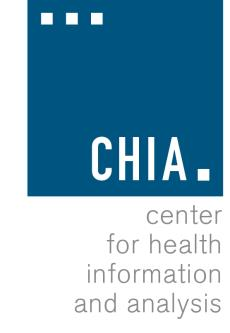 Center for Health Information and Analysis501 Boylston Street, Suite 5100, Boston, MA  June 26, 2019 1:00 PM
AGENDAApproval of Prior Meeting Minutes

Discussion of enhanced All Payer Claims Database project

Discussion of CHIA’s privacy and security program

